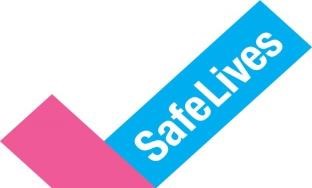 Marac action plan Example Information shared at the meeting Information sharing should be relevant and proportionate. The minutes should make a clear distinction between fact and professional opinion. 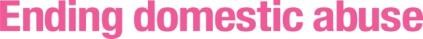 Action planning The action plan should clearly identify and address the risks and needs identified and be SMART; where appropriate they should include joint working and refer to other multi-agency arrangements. At the start of each set of minutes or specified in the Marac Operating Protocol it should be noted that all agencies, where safe to do so, ‘flag and tag’ each Marac case in order to identify repeat cases. Case no. 43 (2012) Has the victim been informed of the referral to Marac? If no, give reason Has the victim been informed of the referral to Marac? If no, give reason Y  /  N Y  /  N Y  /  N Victim consent? Victim consent? Y  /  N If no, give reason If no, give reason Marac repeat? Marac repeat? Y  /  N If yes, date last listed If yes, date last listed Victim name Victim name Kim Anonymous Kim Anonymous Kim Anonymous Victim DOB 21/10/90 Address Address 76b Anyplace Road Springfield 76b Anyplace Road Springfield 76b Anyplace Road Springfield 76b Anyplace Road Springfield 76b Anyplace Road Springfield Telephone number Telephone number 0123 456789 0123 456789 0123 456789 Is this number safe to call? Sometimes Please insert any relevant contact information, e.g. times to call Please insert any relevant contact information, e.g. times to call Call from 3pm, James generally works afternoon & evenings, Mon – Sat but this can change Call from 3pm, James generally works afternoon & evenings, Mon – Sat but this can change Call from 3pm, James generally works afternoon & evenings, Mon – Sat but this can change Call from 3pm, James generally works afternoon & evenings, Mon – Sat but this can change Call from 3pm, James generally works afternoon & evenings, Mon – Sat but this can change Diversity data (if known) Diversity data (if known)     Black, Asian and racially minoritised  ☐ 	Disabled     ☐   	LGBT+   ☐ 	Gender        M / F     Black, Asian and racially minoritised  ☐ 	Disabled     ☐   	LGBT+   ☐ 	Gender        M / F     Black, Asian and racially minoritised  ☐ 	Disabled     ☐   	LGBT+   ☐ 	Gender        M / F     Black, Asian and racially minoritised  ☐ 	Disabled     ☐   	LGBT+   ☐ 	Gender        M / F     Black, Asian and racially minoritised  ☐ 	Disabled     ☐   	LGBT+   ☐ 	Gender        M / F Perpetrator(s) name Perpetrator(s) name James Anonymous James Anonymous James Anonymous Perpetrator(s) DOB 12/7/85 Perpetrator(s) address Perpetrator(s) address As above As above As above Relationship to victim Children (please add extra rows if necessary) DOB Relationship to victim Relationship to perpetrator Address  School (If known) Emily Anonymous 04/06/2006 Daughter Daughter Same as parents Junior Primary School Unborn baby  (15 weeks) Referring agency PoliceReason for referral Professional judgement of attending officer.Neighbours called police 29/3/12 and reported threats of violence to Kim and unborn.3 previous incidents in the last 4 months.Police believe Kim is scared however she refused to make statement or complete DashJames was under the influence of alcohol when they attended incident on 29/3/12. James has been bailed with conditions pending investigation.James has previous conviction for ABH on previous partner.15 weeks pregnant. Threats to unborn baby (disclosed by neighbour). Agency name Information shared Idva Idva reports Kim is isolated from friends and family.  High levels of control and stalking, James comes home from work sporadically to check she is home. Kim left 8 months ago but returned after 2 weeks. Kim is frightened of further violence. James recently prescribed anti-depressants.  Victims reports James drinks excessively, to help him sleep. James is a taxi driver licensed by the council. James has threatened Kim with a knife. James threatened to take Emily away from Kim. A&E Presented on 29/3/12, injuries included bruising to the arm and a broken finger.   2 Previous attendances this year with minor injuries has never disclosed DA.  Victim is always accompanied by husband in the hospital, who appears very caring. Housing Tenancy in Kim’s sole name for last 5 years with Hound Housing Association. 2 internal doors recently reported as damaged.   Mental health James - suicidal (4 years ago) after the death of his brother he briefly engaged but not seen since then. Safeguarding children Last involved with the family 2009, case now closed. Risk identified Action Agency / representative Completion date Further violence towards Kim Flag address to Safer Neighbourhood Team and circulate James’ detail  Neighbour to be contacted to act as contact to Idva and Police (Cocoon Watch) Police – Robin Suggs 12/4/22 Further violence towards Kim  	Investigate previous incidents Police – Robin Suggs 1/5/22 Isolation (Kim not accessing support) Housing to call Kim in re: repairs on property and to see her alone If required to request attendance by Idva Housing- Emily Watting and Idva – Matilda Cooper 24/4/22 Isolation (Kim not accessing support)  	Police and A & E to ensure Kim is seen alone if she calls or presents with injuries Police - Robin Suggs and A&E – Alice Balding 11/4/22 Risk to public Taxi licensing team  to meet James re: his taxi Idva to meet with Kim whilst he is at the meeting if required Council – Jack White and Idva – Matilda Cooper 17/4/22  Physical risk to child Midwife to contact Kim to make appointment to book in pregnancy Midwifery – Lilly O’Brian 12/4/22 Physical risk to child Child services to start a sect 47 assessment Safeguarding children – Thomas Hasan 17/4/22 Perpetrator       GP to be notified about the DA and Marac and ask Health – Lilly O’Brian 14/4/12 substance misuse and mental health issues them to monitor James If James comes in - ask about substance misuse and MH liaise  If disclosed, GP to liaise with appropriate services. Kim to be updated as to the actions from Marac Idva – Matilda Cooper 12/4/12 